XV МЕЖДУНАРОДНЫЙ 
НАУЧНО-ОБРАЗОВАТЕЛЬНЫЙ ФОРУМНЕДЕЛЯ МНОГОЯЗЫЧИЯВ УДМУРТСКОМ ГОСУДАРСТВЕННОМ УНИВЕРСИТЕТЕ26 февраля – 1 марта 2024 г.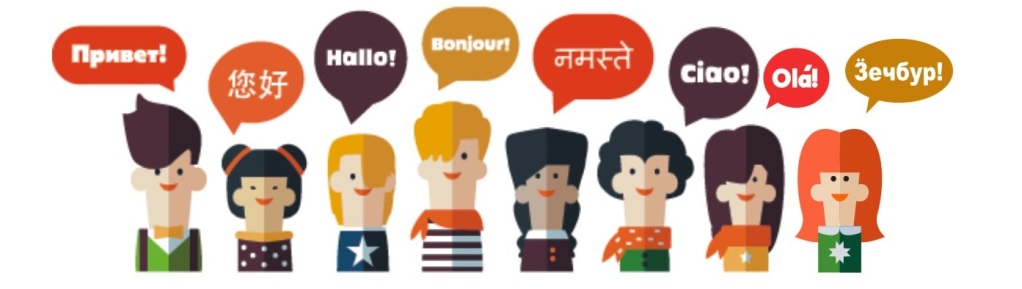 ПРОГРАММА*Логотип Форума разработан студией графического дизайна Yodiz XV Международный научно-образовательный форум 
«Неделя многоязычия в удмуртском государственном университете»: Программа (26 февраля – 1 марта 2024 г.)Министерство образования и науки Удмуртской РеспубликиФГБОУ ВО «Удмуртский государственный университет»Международный экспертный совет по многоязычию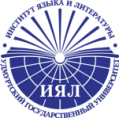 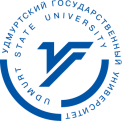 Институт языка и литературыУчебно-методический центр «УдГУ-Лингва»Центр языкового образования ИЯЛПРИГЛАШАЮТ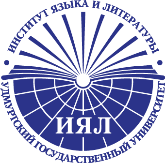 руководителей образовательных структур дошкольного, школьного, среднего специального и вузовского уровней обучения, преподавателей иностранных (первого и второго) и родных языков, преподавателей информационных технологий, интересующихся новинками в области преподавания и изучения родных и иностранных языков, а также студентов и старшеклассниковУчастие в форуме бесплатное. Ссылка для онлайн регистрации участников форума: https://forms.gle/DAo6MJaTi5iGPpgR7В рамках Форума проводятся курсы повышения квалификации с получением Удостоверения установленного образца по программе «Искусственный интеллект в преподавании языков и литературы: новый подход к ЭИОС» (36 часов). Стоимость программы – 3 000 рублей. Тел: 68-32-54. Ссылка для регистрации: https://vk.com/app5708398_-107304964Подробную информацию о мероприятиях форума, аннотации выступлений можно найти на сайте форума https://conf.udsu.ru/conference/mnogoyaz2024 или обратившись в УМЦ «УдГУ-Лингва» (310 ауд., 2 корп. УдГУ), тел. +7 (3412) 916-267, 
e-mail: mnogoyaz@yandex.ru.Международный научно-образовательный форум «Неделя многоязычия в УдГУ» является дискуссионной площадкой для специалистов в области языкового образования и поликультурного воспитания. В 2024 году в ходе работы Форума рассматривается широкий круг вопросов, связанных с внедрением инновационных приемов обучения нескольким языкам одновременно, использованием современных интернет-технологий, обсуждением особенностей межкультурной и деловой коммуникаций, апробированием новых методов воспитательной работы. В развлекательно-познавательной и научно-популярной форме пройдут дни профилей «Теория и методика преподавания языков и культур», «Перевод и переводоведение», а также дни немецкого и китайского языка. В рамках заседания лаборатории Научно-образовательного центра «Инновационное проектирование в мультилингвальном образовательном пространстве» «Перевод как межъязыковая и межкультурная коммуникация» запланированы интерактивные лекции и дискуссии.Языковые конкурсы и олимпиады, мастер-классы и квесты, презентации научных трудов и технологий, импровизированные театральные постановки и викторины представят многоязычную палитру современных тенденций языкового образования в его лингвистических, культурологических и методико-педагогических аспектах. Мероприятие ориентировано на преподавателей иностранных и родных языков, административных работников в области языковой политики, студентов, старшеклассников и всех заинтересованных лиц. Участники Форума смогут вести межкультурный диалог на русском, английском, немецком, французском, испанском, китайском и других языках. Цель форума: обобщение и трансляция инновационного опыта в области языкового образования и поликультурного воспитания.Задачи форума:совершенствование методологической базы исследований в области языкового, в том числе мультилингвального образования и поликультурного воспитания;презентация инновационных педагогических технологий обучения языкам, литературам и культурам;повышение квалификации преподавателей иностранных и родных языков разных образовательных ступеней;профориентационная деятельность.Основные тематические направления работы Форума: Тема   1.  Мультилингвальное обучение: вопросы соизучения языков.Тема   2.  Цифровизация учебного процесса: родные и иностранные языки.Тема 3. Межкультурная коммуникация и перевод.Тема 4. Современные педагогические технологии языкового образования.Тема 5. Викторины, квесты, олимпиады и конкурсы мультикультурной направленности.СОСТАВ ОРГКОМИТЕТАXV Международного научно-образовательного форума«Неделя многоязычия в УдГУ»Председатель организационного комитетаМерзлякова Галина Витальевна – ректор УдГУ, доктор ист. наук, профессорОрганизационный комитетБезносова Мария Ивановна – начальник Управления международного образования и сотрудничества УдГУ, канд. экон. наук, доцент Котова Надежда Владимировна – директор Института языка и литературы УдГУ, канд. филол. наук, доцентВойтович Ирина Карловна – зам. директора по информатизации и дополнительному образованию, руководитель Центра языкового образования ИЯЛ, канд. филол. наук, доцентЗеленина Тамара Ивановна – научный руководитель международной лаборатории с распределенным участием «Многоязычие и межкультурная коммуникация», председатель Международного экспертного совета по многоязычию, заместитель директора МИП ООО «Научно-методическое объединение «Иж-Логос» (учредитель УдГУ), доктор филол. наук, профессор Мифтахутдинова Анастасия Николаевна – зам. директора ИЯЛ по учебной работе, канд. пед. наукРабочая группаДанилов Андрей Васильевич – директор учебно-научной библиотеки 
им. В. А. ЖуравлёваИванова Людмила Андреевна – специалист по учебно-методической работе Центра языкового образования ИЯЛЛужбина Анастасия Александровна – зам. директора ИЯЛ по внеучебной и воспитательной работе, специалист по учебно-методической работеТронина Ольга Александровна – директор Центра развития компетенций УдГУТойкина Ольга Владимировна – директор Научно-образовательного центра «Инновационное проектирование в мультилингвальном образовательном пространстве», отв. секретарь международной лаборатории с распределенным участием «Многоязычие и межкультурная коммуникация» НОЦ ИЯЛ, отв. секретарь Международного экспертного совета по многоязычию, канд. филол. наукФедорова Ирина Александровна – зав. кафедрой романской филологии, второго иностранного языка и лингводидактики, директор Французского центра ресурсов, канд. филол. наук, доцентКожевникова Анна Николаевна – руководитель программы «Школьник Ин-Яз», преподаватель Центра языкового образования ИЯЛ УдГУШульмина Ирина Сергеевна – специалист УМЦ «УдГУ-Лингва»Юшков Павел Валерианович – учебный мастер УМЦ «УдГУ-Лингва»МЕДИАЦЕНТР НЕДЕЛИ МНОГОЯЗЫЧИЯ (СТУДЕНТЫ ИЯЛ)Белинская Ксения – 1 курсВахрушева Марина – 3 курсГринченко Юлия – 3 курсКрасильникова Валерия – 3 курсМещерякова Дарья – 1 курсПасынкова Анастасия – 3 курсСафарова Сильвина – 3 курсТарасова Софья – 3 курсВедущие и докладчикиАгеева Марина Геннадьевна – канд. филол. наук, доцент кафедры иностранных языков в сфере права, экономики и управления ИЯЛАрекеева Юлия Евгеньевна – канд. филол. наук, старший преподаватель кафедры романской филологии, второго иностранного языка и лингводидактики ИЯЛАсқаров Темирлан Асқарулы – магистрант образовательной программы «Иностранный язык: два иностранных языка», Баишев Университет (г. Актобе, Республика Казахстан)Бакловская Ольга Константиновна – канд. пед. наук, доцент кафедры романской филологии, второго иностранного языка и лингводидактики ИЯЛБатырова Малика Батыровна – магистрант программы «Инновационный менеджмент в иноязычном образовании» ИЯЛ УдГУ (Туркменистан)Борисенко Юлия Александровна – канд. филол. наук, доцент, зав. кафедрой перевода и прикладной лингвистики (английский и немецкий языки) ИЯЛБубекова Лариса Борисовна – канд. филол. наук, доцент кафедры русского языка и литературы Елабужского института Казанского федерального университета; заведующий международной лабораторией с распределенным участием «Инновационные технологии в сфере поликультурного образования» – головная лаборатория (г. Елабуга, Республика Татарстан)Буйнова Ольга Юрьевна – канд. филол. наук, доцент кафедры  теории языка, межкультурной коммуникации и зарубежной литературы ИЯЛ, председатель экспертной комиссии ЕГЭ по английскому языку УРБуторина Надежда Викторовна – канд. филол. наук, доцент кафедры романской филологии, второго иностранного языка и лингводидактики ИЯЛ УдГУ; директор НМО 
«Иж-Логос»Войтович Ирина Карловна – зам. директора по информатизации и дополнительному образованию, руководитель Центра языкового образования ИЯЛ, канд. филол. наук, доцентВоронцова Елизавета Сергеевна – магистрант программы «Инновационный менеджмент в иноязычном образовании» ИЯЛГалимуллина Алина Ринатовна – старший преподаватель кафедры русского языка, теоретической, прикладной лингвистики ИЯЛГерасимова Анастасия Евгеньевна – магистрант программы «Инновационный менеджмент в иноязычном образовании» ИЯЛГребенкина Есения Константиновна – старший преподаватель кафедры романской филологии, второго иностранного языка и лингводидактики ИЯЛДанилова Юлия Юрьевна – канд. филол. наук, доцент кафедры русского языка и литературы ЕИ КФУ (г. Елабуга)Денисова Екатерина Павловна – магистрант программы «Инновационный менеджмент в иноязычном образовании» ИЯЛЗеленина Тамара Ивановна – д-р филол. наук, профессор кафедры романской филологии, второго иностранного языка 
и лингводидактики ИЯЛ, научный руководитель международной лаборатории с распределенным участием «Многоязычие 
и межкультурная коммуникация», председатель Международного экспертного совета по многоязычию, заместитель директора МИП ООО «Научно-методическое объединение «Иж-Логос» (учредитель УдГУ)Иванова Светлана Сергеевна – аспирант, ассистент кафедры романской филологии, второго иностранного языка и лингводидактики ИЯЛКовзанович Ольга Валерьевна – старший преподаватель кафедры иностранных языков в сфере права, экономики и управления ИЯЛКрасноперова Елена Владимировна – канд. пед. наук, доцент кафедры русского языка, теоретической, прикладной лингвистики ИЯЛКузяева Ольга Павловна – канд. пед. наук, доцент кафедры перевода 
и прикладной лингвистики (английский и немецкий языки) ИЯЛКурбанбаева Дарья Сергеевна – аспирант кафедры романской филологии, второго иностранного языка и лингводидактики ИЯЛ УдГУ; преподаватель НМО «Иж-Логос» (г. Ижевск)Лапекина Юлия Юрьевна – канд. пед. наук, доцент кафедры иностранных языков в сфере права, экономики и управления ИЯЛМайдангалиева Жумагуль Алдияровна – д-р философии (PhD), доцент высшей школы естественно-гуманитарных наук Баишев Университета (г. Актобе, Республика Казахстан)Малых Людмила Михайловна – канд. филол. наук, доцент кафедры романской филологии, второго иностранного языка и лингводидактики ИЯЛМедведева Диана Игоревна – канд. филол. наук, доцент кафедры романской филологии, второго иностранного языка и лингводидактики ИЯЛМерзлякова Наталия Павловна – канд. филол. наук, доцент кафедры перевода и прикладной лингвистики (английский и немецкий языки) ИЯЛМилютина Марина Георгиевна – д-р филол. наук, профессор кафедры русского языка, теоретической, прикладной лингвистики ИЯЛМилютинская Наталья Юрьевна – канд. пед. наук, доцент кафедры романской филологии, второго иностранного языка и лингводидактики ИЯЛНугманова Венера Сериковна – магистрант образовательной программы «Иностранный язык: два иностранных языка», Актюбинский региональный университет имени К. Жубанова (г. Актобе, Республика Казахстан)Ораздурдыева Огулджахан Батыровна – магистрант программы «Инновационный менеджмент в иноязычном образовании» ИЯЛ УдГУ (Туркменистан)Павлова Ирина Федоровна – канд. пед. наук, доцент кафедры вычислительных систем и информационных технологий ИМИТиФПатрушева Лидия Сергеевна – канд. филол. наук, доцент кафедры русского языка, теоретической и прикладной лингвистики ИЯЛПетрова Светлана Ивановна – воспитатель высшей квалификационной категории (д / с 5, г. Агрыз)Пикова Дарья Андреевна – преподаватель Школы иностранных языков НИУ ВШЭ (г. Москва)Русанова Оксана Сергеевна – старший преподаватель кафедры русского языка, теоретической и прикладной лингвистики ИЯЛРябкова Ирина Павловна – канд. филол. наук, доцент кафедры перевода и прикладной лингвистики (английский и немецкий языки) ИЯЛСапарходжаева Нургуль Пажарбековна – PhD-студент (Казахский национальный университет имени аль-Фараби, Алматы, Казахстан); научный исследователь (Университет Иллинойса Урбана-Шампейн, Урбана-Шампейн, США)Секурова Вера Александровна – аспирант кафедры романской филологии, второго иностранного языка и лингводидактики ИЯЛСоколова Инесса Альбертовна – старший преподаватель кафедры иностранных языков Набережночелнинского института КФУ 
(г. Набережные Челны)Суханова Елена Владимировна – канд. пед. наук, доцент кафедры вычислительных систем и информационных технологий ИМИТиФСюткина Инна Сергеевна – канд. филос. наук, старший преподаватель НИУ ВШЭ (г. Санкт-Петербург)Тойкина Ольга Владимировна – канд. филол. наук, директор Научно-образовательного центра «Инновационное проектирование в мультилингвальном образовательном пространстве», отв. секретарь международной лаборатории с распределенным участием «Многоязычие и межкультурная коммуникация» НОЦ ИЯЛ, отв. секретарь Международного экспертного совета по многоязычиюТройникова Екатерина Валентиновна – канд. пед. наук, доцент кафедры перевода и прикладной лингвистики (английский и немецкий языки) ИЯЛТукмачева Мария Александровна – выпускница ИИЯЛ УдГУ 
(2013 г.), практикующий переводчик и преподавательТурбанова Мария – педагог китайского языка гимназии 31 (г. Курган)Федорова Ирина Александровна – канд. филол. наук, доцент, 
зав. кафедрой романской филологии, второго иностранного языка и лингводидактики ИЯЛ, директор Французского центра ресурсов УдГУХасанова Лилия Ильдусовна – канд. пед. наук, доцент кафедры перевода и прикладной лингвистики (английский и немецкий языки) ИЯЛ, председатель экспертной комиссии ЕГЭ по немецкому языку УРШпилева Галина Сергеевна – магистрант программы «Инновационный менеджмент в иноязычном образовани» ИЯЛ УдГУ (Казахстан)Шутова Нелла Максимовна – канд. филол. наук, доцент, руководитель магистерской программы «Сопоставительное исследование языков и культур в переводческой коммуникации», руководитель научной лаборатории «Перевод как межъязыковая и межкультурная коммуникация» НОЦ ИЯЛЮшкова Людмила Анатольевна – д-р филол. наук, доцент, зав. кафедрой иностранных языков в сфере права, экономики и управления ИЯЛ, зам. директора ИЯЛ по научной работеЗарубежные члены Международного экспертного совета по многоязычию:Chkheidze, Valentina – д-р филологии (PhD), ассоциированный профессор, кафедра экономики и правоведения Кутаисской технологической академии (Грузия)Hamroyeva, Shahlo – д-р филол. наук (DSc), доцент, кафедра прикладной филологии Ташкентского государственного университета узбекского языка и литературы им. Алишера Наваи, компьютерный лингвист (Узбекистан)Koudrjavtseva, Ekaterina – PhD, преподаватель-методист русского языка и литературы, ответственный секретарь Международного методсовета по многоязычию и межкультурной коммуникации (Германия)Maidangaliyeva, Zhumagul – канд. пед. наук, доктор философии (PhD), доцент, кафедра педагогики, психологии и предметных технологий, Баишев Университет (Казахстан)Morozova, Liliya – канд. филол. наук, д-р лингвистики и наук о языке Университета им. Рене Декарта – Париж-5 Сорбонна, доцент кафедры лексикологии французского языка факультета романских языков Минского государственного лингвистического университета (Беларусь)Tirado, Rafael G. – д-р филол. наук, профессор, Гранадский университет, член президиума МАПРЯЛ (Гранада, Испания)ПРОГРАММАXV Международного научно-образовательного форума«Неделя многоязычия в УдГУ»Понедельник, 26 февраляВторник, 27 февраляСреда, 28 февраляЧетверг, 29 февраляПятница, 1 мартаВ рамках Недели многоязычия пройдут Курсы повышения квалификации, студенческая олимпиада по испанскому языку “Estudia español y Olé!” и Всероссийский онлайн-конкурс по юридическому иностранному языку.26.02 – 01.03.2024 – Курсы повышения квалификации«Искусственный интеллект в преподавании языков и литературы: новый подход к ЭИОС»Объем программы: 36 часов (12 – лекционные часы, 24 часа – самостоятельная работа)Форма обучения: дистанционная.Цель реализации программы: освоение базовых навыков использования и применения нейросетей в образовательном процессе (преподавание языка и литературы) для подготовки обучающих программ и материалов, а также в научно-исследовательской работе.Получаемые компетенции: информационная грамотность, создание цифрового контента, цифровая компетентность (набор знаний, навыков и умений для эффективного использования цифровых информационных технологий).Область применения полученных знаний: создание персонализированных программ (и заданий) обучения по языку (родному и иностранному) и литературе; разработка упражнений и заданий, адаптированных к разным уровням владения знаний и целям обучения соответствующих дисциплин; повышение мотивации обучающихся за счет использования современных средств в образовательном процессе и научно-исследовательской работе.Категория слушателей: учителя и преподаватели общего и высшего образования, методисты, преподаватели системы дополнительного (профессионального) образования.Руководитель программы: Гребенкина Есения Константиновна, старший преподаватель кафедры романской филологии, второго иностранного языка и лингводидактики, ИЯЛ УдГУ; e-mail: eseniia.grebenkina@yandex.ru.Стоимость программы – 3 000 рублей. Телефон: 68-32-54. Ссылка для регистрации: https://vk.com/app5708398_-10730496426.02 – 01.03.2024 – Студенческая олимпиада по испанскому языку “Estudia español y Olé!”Организаторы олимпиады: Русанова Оксана Сергеевна, Галимуллина Алина Ринатовна, старшие преподаватели кафедры русского языка, теоретической, прикладной лингвистики и русского языка как иностранного.К участию в Олимпиаде приглашаются студенты 1–3 курсов, изучающие испанский язык и увлекающиеся испанской культурой.Олимпиада будет проходить в два этапа: 1 этап – отборочный (в дистанционном формате) – 26–27 февраля2 этап – финал (в очной форме) – 1 марта в 15:30В первом туре участники должны будут выполнить задания, размещённые в Google forms. Доступ к заданиям будет открыт 26–27 февраля с 8:00 до 20:00. Во второй тур проходят 15 студентов, набравших наибольшее количество баллов. Второй тур пройдёт в оффлайн-формате 1 марта в 15:30. Студенты должны будут подготовить выступление на 1–2 минуты на заданную тему.Результаты олимпиады будут объявлены 1 марта по завершении второго тура.Ссылка на регистрацию и задания олимпиады по испанскому языку: https://docs.google.com/forms/d/1ZmI5MF5dfRyly3nf9eOqg0cLSZHD54LSFL5VX3wLSCA/viewform?chromeless=1&edit_requested=true1 марта с 18.00 – 3 марта до 20.00 – Всероссийский дистанционный конкурс по английскому языку “Thinking like a lawyer” 
и по немецкому языку “Denken wie ein Jurist“Организаторы: Агеева Марина Геннадьевна, Лапекина Юлия Юрьевна, Юшкова Людмила Анатольевна, кафедра иностранных языков в сфере права, экономики и управления ИЯЛ.Конкурсы проводятся в дистанционном формате. К участию в Конкурсах приглашаются учащиеся старших классов и студенты 1–2 курсов, изучающие английский и (или) немецкий язык, интересующиеся сферой права и желающие проверить и оценить свои навыки владения иностранным языком, а также узнать много нового о системе права за рубежом и об особенностях юридического языка.Участники конкурсов должны выполнить задания, предложенные на сайте «Олимпиады УдГУ».  Доступ к заданиям будет открыт c 1 марта 18.00 до 3 марта 20.00 по местному времени (время Мск. + 1 час).Для участия необходимо: предварительно зарегистрироваться (создать учетную запись) в соответствии с инструкцией на сайте «Олимпиады и конкурсы УдГУ»: https://olymp.school.udsu.ru/course/index.php?categoryid=27phpВнимание: При регистрации поля: «город», «школа» / «вуз» и «класс» / «курс» являются обязательными.Итоги подводятся отдельно среди участников-старшеклассников и студентов.Результаты будут объявлены 4 марта в 10:00 на страницах Конкурсов, на сайте «Олимпиады УдГУ».Дата награждения победителей и призеров будет объявлена дополнительно.Всем участникам будут высланы электронные сертификаты. Иногородним победителям и призерам будут высланы электронные дипломы. Призы могут быть высланы на указанный при регистрации адрес.Контактное лицо – Медведцева Анастасия Михайловна, e-mail: kafedra306@yandex.ru.ПРИЛОЖЕНИЕПрограмма круглого стола «Филологические аспекты мультилингвального образования»Часть 1. 13:50 – 15:20 (Ижевское время)Зеленина Тамара ИвановнаДоктор филологических наук, профессор кафедры романской филологии, второго иностранного языка и лингводидактики УдГУ 
(г. Ижевск)Интеграция: Наука – Образование – РИД – КоммерциализацияБубекова Лариса БорисовнаКандидат филологических наук, доцент кафедры русского языка и литературы ЕИ КФУ (г. Елабуга)Данилова Юлия ЮрьевнаКандидат филологических наук, доцент кафедры русского языка и литературы ЕИ КФУ (г. Елабуга)Международный экспертный совет по многоязычию как результат развития сетевых лабораторийМайдангалиева Жумагуль АлдияровнаДоктор философии (PhD), доцент высшей школы естественно-гуманитарных наук Баишев Университета (г. Актобе, Республика Казахстан)Методика обучения казахскому языку как иностранному через систему этнокультурных единиц* * *Медведева Диана ИгоревнаКандидат филологических наук, доцент кафедры романской филологии, второго иностранного языка и лингводидактики ИЯЛ УдГУ (г. Ижевск)Заимствования из немецкого языка в сербский на фоне русского языкаИванова Светлана Сергеевна Аспирант, ассистент кафедры романской филологии, второго иностранного языка и лингводидактики ИЯЛ УдГУФункционирование русско-удмуртского двуязычия в интернет-дискурсеНаучный руководитель – Копылова Татьяна Рудольфовна, доктор филологических наук, заведующий кафедрой русского языка, теоретической, прикладной лингвистики и русского языка как иностранного ИЯЛ УдГУ (г. Ижевск)Сапарходжаева Нургуль ПажарбековнаPhD-студент (Казахский национальный университет имени аль-Фараби, Алматы, Казахстан); научный исследователь (Университет Иллинойса Урбана-Шампейн, Урбана-Шампейн, США)Проблемы преподавания Пенталогии о Кожаном чулке 
Дж.Ф. КупераНаучный руководитель – Жаксылыков Аслан Жамелевич, доктор филологических наук, профессор (Казахский национальный университет имени аль-Фараби, Алматы, Казахстан)Нугманова Венера СериковнаМагистрант образовательной программы «Иностранный язык: два иностранных языка», Актюбинский региональный университет имени К. Жубанова (г. Актобе, Республика Казахстан)Analysis of EMI from the perspective of translanguaging in KazakhstanНаучный руководитель – Кузембаева Гульжана Айтжановна, доктор философии (PhD), доцент Актюбинского регионального университета им. К. Жубанова (г. Актобе, Республика Казахстан)Соколова Инесса АльбертовнаСтарший преподаватель кафедры иностранных языков Набережночелнинского института КФУ (г. Набережные Челны)Языковая ситуация в многоязычном обществе (на примере Республики Татарстан)Гребенкина Есения КонстантиновнаСтарший преподаватель кафедры романской филологии, второго иностранного языка и лингводидактики ИЯЛ УдГУ (г. Ижевск)Информационный потенциал сложных слов с числовым компонентом (на материале английского, французского, испанского, русского языков)Асқаров Темирлан АсқарулыМагистрант образовательной программы «Иностранный язык: два иностранных языка», Баишев Университет (г. Актобе, Республика Казахстан)Обучение школьников фразеологической системе иностранного языка с опорой на родной языкНаучный руководитель Майдангалиева Жумагуль Алдияровна, доктор философии (PhD), доцент Баишев Университета (г. Актобе, Республика Казахстан)Часть 2. 15:30 – 17:00 (Ижевское время)Герасимова Анастасия ЕвгеньевнаМагистрант программы «Инновационный менеджмент в иноязычном образовании» ИЯЛ УдГУПроблемы коммуникации в потребительском обществе 
(на материале произведений Ч. Паланика и Б. Эллиса)Научный руководитель – Лаврентьев Александр Иванович, кандидат филологических наук, доцент кафедры теории языка, межкультурной коммуникации и зарубежной литературы ИЯЛ УдГУ (г. Ижевск)Секурова Вера АлександровнаАспирант кафедры романской филологии, второго иностранного языка и лингводидактики ИЯЛ УдГУЯзыки стран БРИКС как стимул для филологических исследованийНаучный руководитель – Тамара Ивановна Зеленина, доктор филологических наук, профессор ИЯЛ УдГУ (г. Ижевск)Ковзанович Ольга ВалерьевнаСтарший преподаватель кафедры иностранных языков в сфере права, экономики и управления ИЯЛ УдГУ (г. Ижевск)Стратегии и тактики речевого воздействия в англоязычном коммерческом дискурсе (на материале документных текстов южноафриканских компаний)Хасанова Лилия Ильдусовна Кандидат педагогических наук, доцент кафедры перевода и прикладной лингвистики (английский и немецкий языки) ИЯЛ УдГУ (г. Ижевск)Петрова Светлана ИвановнаВоспитатель высшей квалификационной категории (д/с 5, г. Агрыз)Итоги экспериментальной программы по удмуртскому языку 
и культуре для дошкольников в Республике Татарстан – грантовая награда (Министерства образования и науки РТ)Ораздурдыева Огулджахан БатыровнаМагистрант программы «Инновационный менеджмент в иноязычном образовании» ИЯЛ УдГУ (Туркменистан)Особенности заимствования лексики из европейских языков 
в современном туркменском языкеНаучный руководитель – Тойкина Ольга Владимировна, кандидат филологических наук, доцент кафедры романской филологии, второго иностранного языка и лингводидактики ИЯЛ УдГУ (г. Ижевск)Шпилева Галина СергеевнаМагистрант программы «Инновационный менеджмент в иноязычном образовани» ИЯЛ УдГУ (Казахстан)Межкультурная специфика педагогического дискурса 
(на материале уроков по английскому языку в российских 
и казахских школах)Научный руководитель – Тойкина Ольга Владимировна, кандидат филологических наук, доцент кафедры романской филологии, второго иностранного языка и лингводидактики ИЯЛ УдГУ (г. Ижевск)Воронцова Елизавета СергеевнаМагистрант программы «Инновационный менеджмент в иноязычном образовании» ИЯЛ УдГУМежкультурная компетенция в аспекте обучения младших школьников иностранному языкуНаучный руководитель – Мифтахутдинова Анастасия Николаевна, кандидат педагогических наук, доцент кафедры романской филологии, второго иностранного языка и лингводидактики ИЯЛ УдГУ (г. Ижевск)Денисова Екатерина ПавловнаМагистрант программы «Инновационный менеджмент в иноязычном образовании» ИЯЛ УдГУФормирование мультилингвальной компетенции при помощи Олимпиад-тренажеров в раннем школьном возрастеНаучный руководитель – Зеленина Тамара Ивановна, доктор филологических наук, профессор ИЯЛ УдГУ (г. Ижевск)Батырова Малика БатыровнаМагистрант программы «Инновационный менеджмент в иноязычном образовании» ИЯЛ УдГУ (Туркменистан)Олимпиады-тренажеры для детей (глазами иностранного студента)Научный руководитель – Зеленина Тамара Ивановна, доктор филологических наук, профессор ИЯЛ УдГУ (г. Ижевск)Курбанбаева Дарья СергеевнаАспирант кафедры романской филологии, второго иностранного языка и лингводидактики ИЯЛ УдГУ; преподаватель НМО «Иж-Логос» (г. Ижевск)Буторина Надежда ВикторовнаКандидат филологических наук, доцент кафедры романской филологии, второго иностранного языка и лингводидактики ИЯЛ УдГУ; директор НМО «Иж-Логос» Создание и продвижение результатов интеллектуальной деятельности (РИД)Научный руководитель проекта – Зеленина Тамара Ивановна, доктор филологических наук, профессор ИЯЛ УдГУ (г. Ижевск)Тойкина Ольга ВладимировнаКандидат филологических наук, доцент кафедры романской филологии, второго иностранного языка и лингводидактики ИЯЛ УдГУ (г. Ижевск)Заключительное слово: Реализация мультилингвального подхода 
к обучению языкам в магистратуре1210–1255Презентация программы профессиональной переподготовки «Методика преподавания английского языка»Ведущая: Милютинская Н.Ю.308 ауд. 2 корп.1255–1340Презентация программы профессиональной переподготовки «Английский язык: основы перевода»Ведущие: Шутова Н.М., Кузяева О.П.308 ауд. 2 корп.1350–1520Интерактивная лекция «Книга в миниатюре»Лектор: Суханова Е.В.325 ауд. 2 корп.1210–1340Методическая мастерская «Учитель будущего: педагог-новатор, педагог-креатор, педагог-мотиватор» Ведущие: Тройникова Е.В., Хасанова Л.И.327а ауд. 2 корп.1210–1340Игромастерская «Мультилингвальные игры 
в языковом образовании»Ведущая: Малых Л.М.310 ауд. 2 корп.1350–1520Открытая лекция «Инфинитивное письмо 
в поэтических текстах Бахыта Кенжеева»Лектор: Милютина М.Г.211 ауд. 2 корп.1530–1730Игровой мастер-класс «Путешествие по Африке»Ведущая: Чермокина Р.Ш.327 ауд. 2 корп.1630–1730Интерактивная онлайн лекция «Образ ГДР 
в современном немецком кино» Ведущая: Сюткина И.С.Ответственный: Мерзлякова Н.П.ОнлайнДля получения ссылки на мероприятие пройдите регистрацию: https://forms.gle/DAo6MJaTi5iGPpgR7900-1400День профиля «Теория и методика преподавания языков и культур»Ответственный: Буйнова О.Ю.025 ауд. (Актовый зал), Библиотека УдГУ1000–1130Лекция «Учебный квест как технология активизации интереса к дисциплине»Лектор: Павлова И.Ф.407 ауд., Библиотека УдГУ1200–1330Квест «Профессия – библиотекарь. Что? Где? Как?»Лектор: Павлова И.Ф.407 ауд., Библиотека УдГУ1000–1130Воркшоп «Нейросети в помощь преподавателю РКИ: создаем обучающие материалы за 5 минут» Ответственные: Патрушева Л.С., Галимуллина А.Р., Русанова О.С.211 ауд. 2 корп.1210–1310День немецкого языкаИнтерактивная лекция «Диалекты в современном немецком языке: функции, значимость»Ведущая: Пикова Д.А.Модератор: Мерзлякова Н.П.Рабочие языки: немецкий, английский, русский.310 ауд. 2 корп.1350–1520Семинар «Unterrichtssprache Deutsch» – Немецкий язык как язык обучения и общения на урокеВедущая: Мерзлякова Н.П.Рабочий язык – немецкий.327а ауд. 2 корп.1350–1520Возможности ЕГЭ в общеязыковой подготовкеОтветственный: Войтович И.К.323 ауд. 2 корп.1530–1700Встреча со студентами-участниками «Зимней школы перевода» от Молодежной секции Союза переводчиков РоссииВедущие: Рябкова И.П.; Вахрушева М., Гринченко Ю., Красильникова В., Сафарова С., Тарасова С. – студенты 3 курсаОтветственный: Мерзлякова Н.П.304 ауд. 2 корп.1530–1700Многоязычный фонетический конкурс «Языковая радуга» среди студентов и старшеклассниковОрганизаторы: кафедра романской филологии, второго иностранного языка и лингводидактики: Федорова И.А., Бакловская О.К.308 ауд. 2 корп.1000–1130День профиля «Перевод и переводоведение»Открытая лекция «Технологии искусственного интеллекта и перевод»Лектор: Рябкова И.П.308 ауд. 2 корп.1210–1340Заседание научной лаборатории НОЦ «Перевод как межъязыковая и межкультурная коммуникация»Лектор: Шутова Н.М.: «Стилистика нехудожественной речи и перевод» (общий обзор возникающих проблем).Лектор: Борисенко Ю.А.: «Особенности перевода компьютерных игр».308 ауд. 2 корп.1000–1130Мастер-класс «Прокачай свой голос»Ответственный: Красноперова Е.В.211 ауд. 2 корп.1210–1340Мастер-класс «Успешная самопрезентация 
(Как подготовиться к собеседованию)»Ответственный: Красноперова Е.В.211 ауд. 2 корп.1350–1520перерыв 10 минут1530–1700Круглый стол «Филологические аспекты мультилингвального образования»Организаторы: НОЦ «Инновационное проектирование в мультилинвальном образовательном пространстве», кафедра романской филологии, второго иностранного языка и лингводидактики, МИП ООО «НМО «Иж-Логос»Ведущие: Зеленина Т.И., Тойкина О.В.Конференц-зал научной библиотекиДля получения ссылки на мероприятие пройдите регистрацию: https://forms.gle/DAo6MJaTi5iGPpgR7820–950День китайского языка. Мастер-класс «Геймификация на уроках китайского языка»Ведущая: Турбанова М.С.Ответственный: Арекеева Ю.Е.310 ауд. 2 корп. (онлайн)Для получения ссылки на мероприятие пройдите регистрацию: https://forms.gle/DAo6MJaTi5iGPpgR71000–1130Презентация итогов стажировки «Куньмин на связи»Ведущая: Арекеева Ю.Е.310 ауд. 2 корп.1210–1340Интерактивная лекция «Германские руны: их наследие в современном языке 
и массовой культуре» Ведущая: Пасынкова А.М. – 3 курсРабочий язык – русский.327а ауд. 2 корп.1400–1520«Международные экзамены по немецкому языку: 
опыт подготовки и сдачи»Ведущая: Тукмачева М.А., выпускница ИИЯЛ УдГУ 
(2013 г.), практикующий переводчик и преподаватель327а ауд. 2 корп.